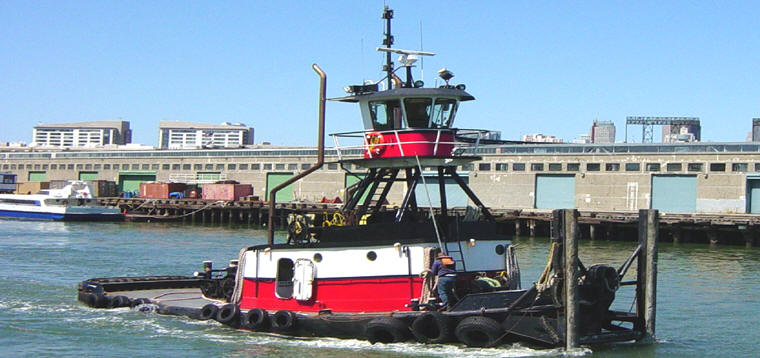 Horsepower:Length:Beam:Deep Draft:Astern Bollard:Ahead Bollard:1,06061’5”18’5”5’5”Engines:Face Wires:Face Wires:Face Wires:Fresh Water:Fuel Oil:Twin CumminsKTA-11507/8”x130’7/8”x130’7/8”x130’Propellers:Anchor Wire:Anchor Wire:Anchor Wire:Anchor Winch:Anchor Winch:Twin7/8”x50’7/8”x50’7/8”x50’50,000 lbs. (Bow)50,000 lbs. (Bow)Gross Tonnage:Call Sign:Call Sign:Call Sign:Official Number:Official Number:58WDB5945WDB5945WDB5945262798262798Note:Note:Note:Note:Note:Note: